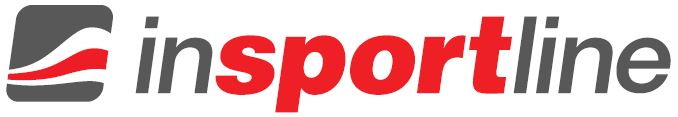 INSTRUKCJA OBSŁUGI – PL IN 21318 Bieżnia inSPORTline inCondiT30i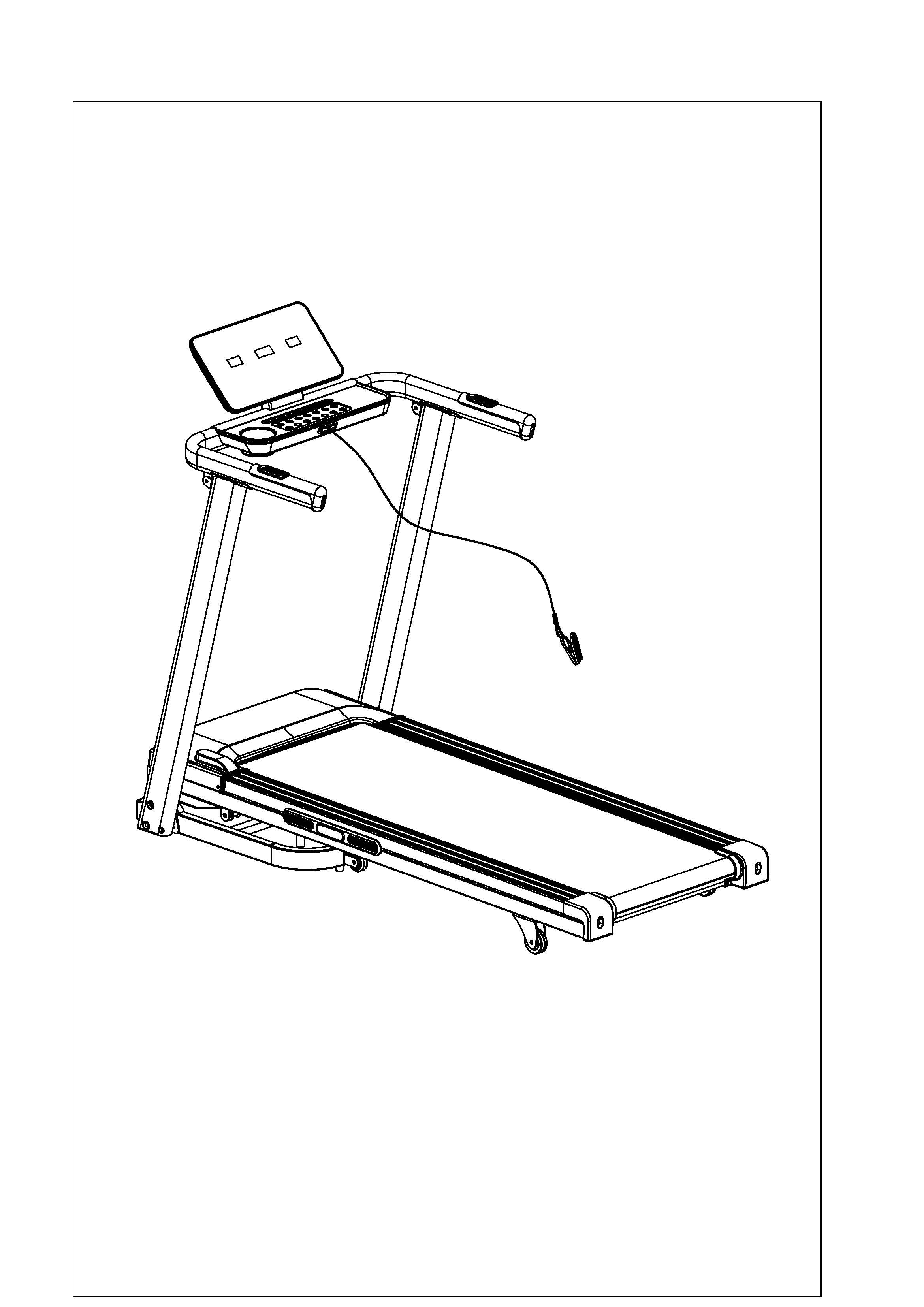 SPIS TREŚCIINSTRUKCJA BEZPIECZEŃSTWA	3MONTAŻ	4TRANSPORT	11KONSOLA	12PRZEWODNIK KONSERWACJI	14REGULACJA PASA DO BIEGANIA	14SMAROWANIE BIEŻNI	15ROZWIĄZYWANIE PROBLEMÓW	16SCHEMAT	18LISTA CZĘŚCI	20OCHRONA ŚRODOWISKA	22WARUNKI GWARANCJI, ZGŁOSZENIA GWARANCYJNE	22INSTRUKCJA BEZPIECZEŃSTWAPrzeczytaj instrukcję uważnie i zachowaj na przyszłość. Zawsze przypinaj klucz zabezpieczający do ubrania lub paska przed rozpoczęciem ćwiczeń.Poruszaj się naturalnie, do przodu. Nie patrz pod nogi. Tylko jedna osoba może korzystać z produktu w tym samym czasie.Zwiększaj prędkość stopniowo, nie natychmiastowo.W razie niebezpieczeństwa naciśnij przycisk stop lub wyciągnij klucz bezpieczeństwa.Zejdź z urządzenia dopiero po całkowitym zatrzymaniu się urządzenia.Postępuj zgodnie z instrukcjami montażu. Montaż może wykonać wyłącznie osoba dorosła.Urządzenie trzymaj z dala od dzieci i zwierząt. Nie pozostawiaj dzieci i zwierząt domowych bez opieki w pobliżu bieżni. Bieżnia przeznaczona jest wyłącznie dla osób dorosłych.Przed rozpoczęciem jakiegokolwiek ćwiczeń, skonsultuj się z lekarzem. Jest to bardzo ważne w przypadku, jeżeli masz problemy zdrowotne lub trwające leczenie albo też masz wysokie ciśnienie krwi.Regularnie sprawdzaj wszystkie śruby i nakrętki. Muszą być odpowiednio dokręcone. Regularnie sprawdzaj bieżnię pod kątem uszkodzeń lub oznak zużycia. Nie używaj uszkodzonej bieżni.Regularnie sprawdzaj bieżnię pod kątem oznak zużycia lub uszkodzenia. Jeśli pojawi się jakaś usterka, przestań korzystać z bieżni.Prosimy o umieszczenie bieżni na płaskiej, suchej i czystej powierzchni. Zachowaj bezpieczną odległość co najmniej 0,6 m przestrzeni wokół bieżni. Nie należy używać jej w wilgotnych miejscach. Nie stawiaj bieżni na grubym dywanie.Jeśli kabel zasilania jest uszkodzony, nie używaj urządzenia. Kup nowy w autoryzowanym sklepie.Chroń bieżnię przed wodą i wilgocią.Ustaw bieżnię tak, aby nie zakrywała ona gniazda zasilającego.Nie używaj aerozoli w pobliżu bieżni.Jeśli bieżnia działa, nie zdejmuj osłony ochronnej. Jeśli musisz zdjąć osłonę ochronną podczas konserwacji, odłącz bieżnię od gniazdka zasilającego.Zawsze noś odzież sportową. Nie noś luźnych ubrań, które mogą utknąć. Zawsze noś buty sportowe.Nie włączaj bieżni, jeśli na niej stoisz. Pas bieżni włącza się z opóźnieniem dlatego więc, przed uruchomieniem bieżni stań z boku.Nie ćwicz 40 minut po jedzeniu.Zawsze rób rozgrzewki przed ćwiczeniami.Nie umieszczaj obcych przedmiotów w otworach wentylacyjnych lub gniazdach zasilających.Konserwację należy wykonywać wyłącznie zgodnie z instrukcją, aby przedłużyć żywotność.Nie modyfikuj produktu.Ćwicz rozsądnie i nie nadwyrężaj się. Jeśli ćwiczysz po raz pierwszy, trzymaj uchwyty mocniej, aż przyzwyczaisz się do urządzenia.W przypadku błędu lub uszkodzenia natychmiast przerwij ćwiczenie. Jeśli bieżnia nagle zwiększy prędkość, wyjmij klucz bezpieczeństwa.Podłącz bieżnię do gniazda po jej zamontowaniu. Używaj tylko uziemionego gniazda.Jeśli nie korzystasz z urządzenia, odłącz je od gniazdka i wyjmij klucz bezpieczeństwa.Żadna z części bieżni nie może blokować ruchów się użytkownika.Nie używaj urządzenia na zewnątrz.Nie wystawiaj bieżni na bezpośrednie działanie promieni słonecznych.Nie umieszczaj w obszarach o wysokiej wilgotności (baseny, sauna itp.)Ciągłe używanie nie może trwać dłużej niż 2 godziny.Jeśli bieżnia nie jest używana, wyjmij klucz bezpieczeństwa.Temperatura pracy: 5 - 40 ° CMax. waga użytkownika: 120 kgKategoria: HC (zgodnie z EN 957) nadaje się do użytku domowego.OSTRZEŻENIE BEZPIECZEŃSTWA: Nie używaj czujników tętna w rękojeści przy prędkościach powyżej 14 km/h.OSTRZEŻENIE! System monitorowania tętna może być niedokładny. Nadmierny wysiłek podczas treningu może spowodować poważne obrażenia lub śmierć. Jeśli poczujesz mdłości, natychmiast przerwij ćwiczenie!MONTAŻPakiet zawiera:KROK 1Ostrożnie wyciągnij bieżnię (A) i konsolę (B) z pudełka.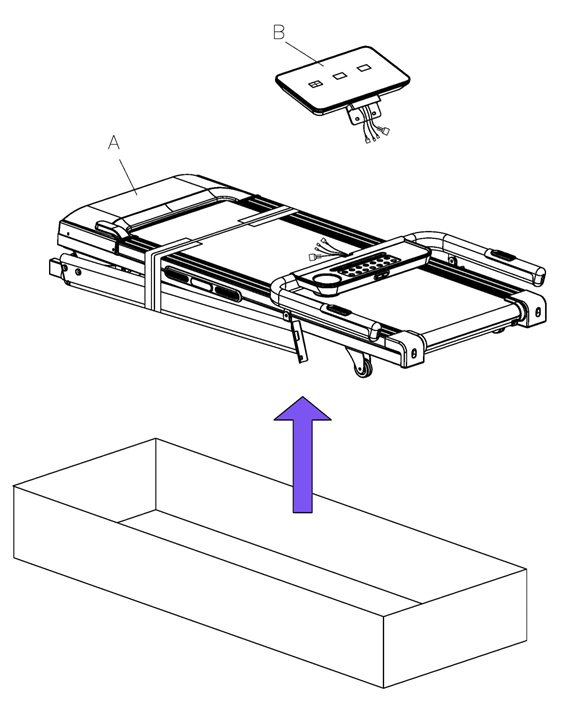 KROK 2Przymocuj słupki (A04 i A05) do bieżni (A) za pomocą 2x śrub (D05) z każdej strony.Przymocuj poręcze (A03) do słupków (A04 i A05) za pomocą 2x podkładek (D29) i 2x śrub (D09).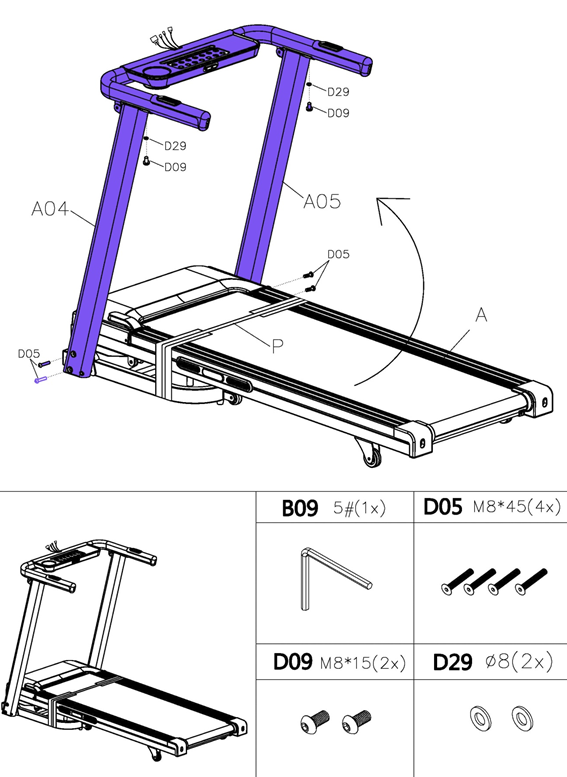 KROK 3Podłącz kable konsoli do kabli ze wspornika konsoli, jak pokazano.Następnie przymocuj konsolę (2) do wspornika konsoli (A03) za pomocą 2x podkładek (D24) i 2x śrub (D09).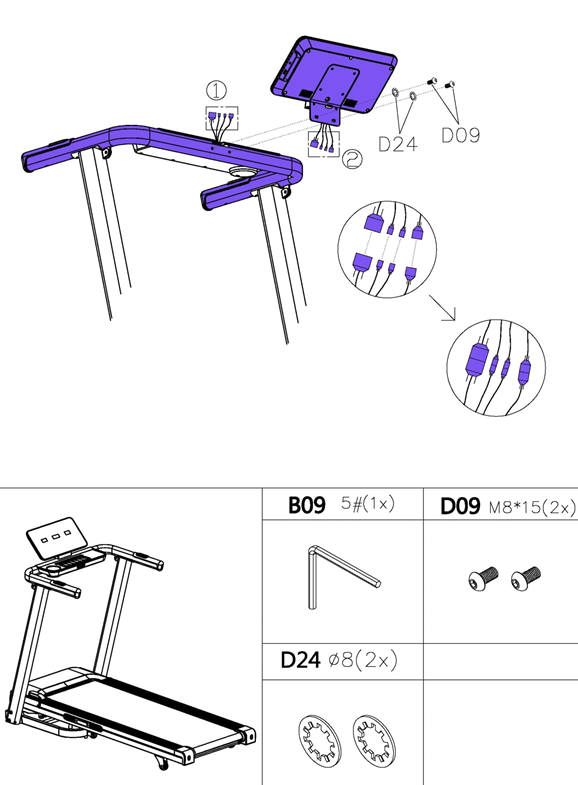 KROK 4Przetnij taśmę zabezpieczającą.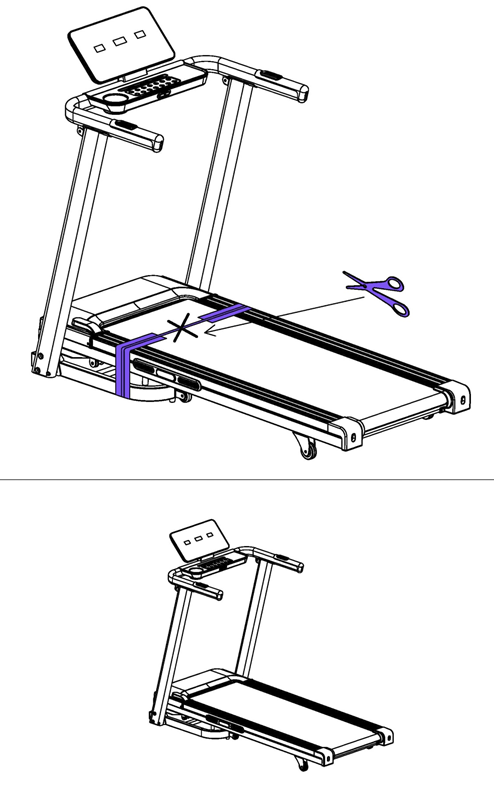 KROK 5Podnieś pasek i przymocuj nóżki (f) do paska za pomocą śrub (b), a następnie przymocuj nóżki (f) do dolnej ramy za pomocą śrub (b).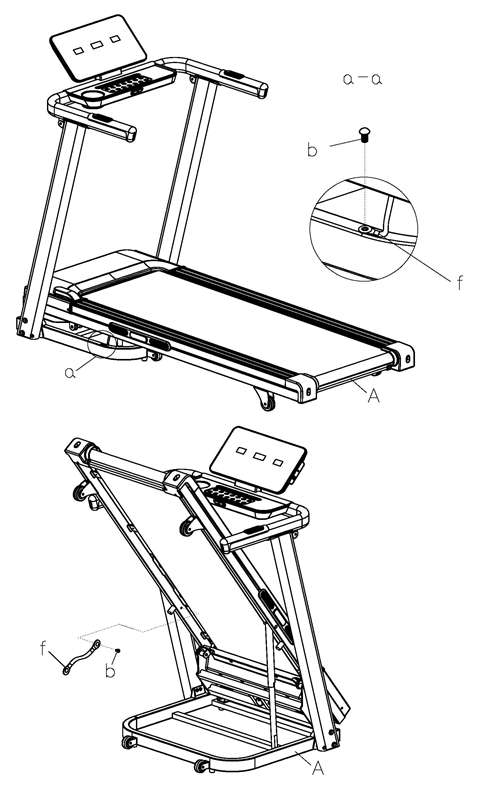 KROK 6Bieżnia jest gotowa do użycia, podłącz klucz bezpieczeństwa do użytku i sprawdź działanie.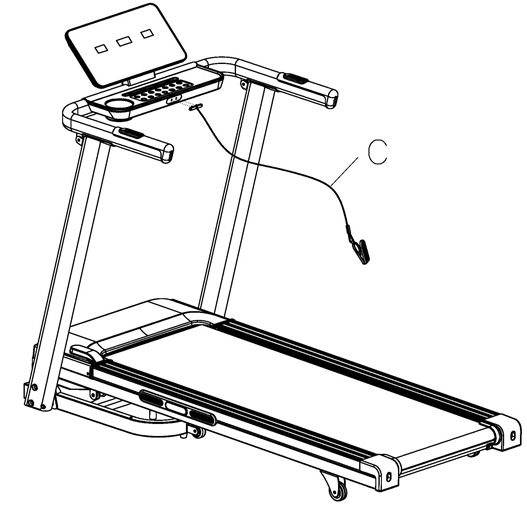 TRANSPORTPodnieś bieżnię za tylną część (K) i zabezpiecz za pomocą wspornika (F). Następnie przechyl i przesuń bieżnię za pomocą kół transportowych.Jeśli bieżnia jest ciężka, poproś o pomoc inną osobę.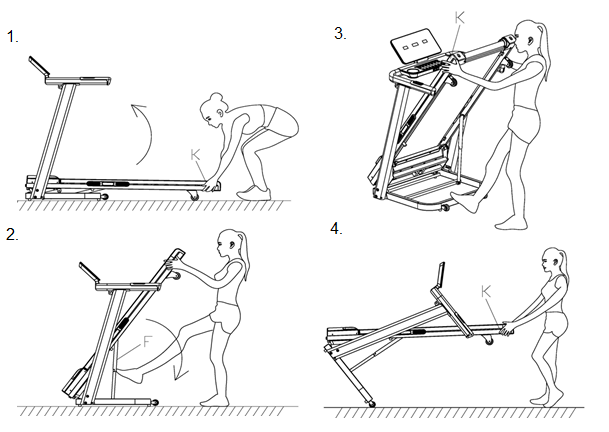 KONSOLA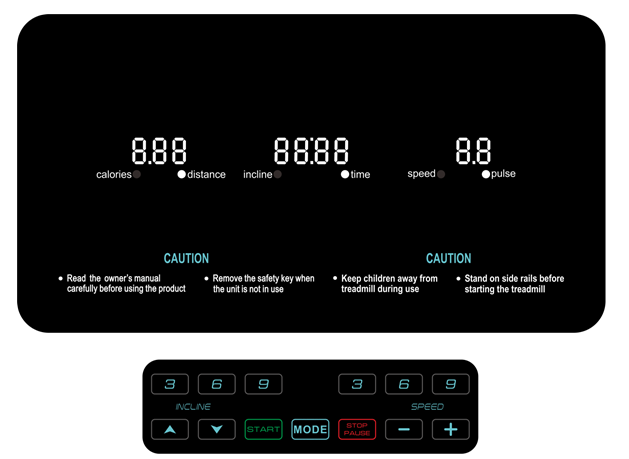 PRZYCISKI FUNKCYJNE:1. NATYCHMIASTOWE NACHYLENIE: Naciśnij 3, 6, 9, aby szybko zmienić nachylenie.2. NATYCHMIASTOWA PRĘDKOŚĆ: Naciśnij 3, 6, 9, aby szybko zmienić prędkość.3. INCLINE +: Naciśnij, aby zwiększyć nachylenie.4. NACHYLENIE -: Naciśnij, aby zmniejszyć nachylenie.5. START: Naciśnij, aby włączyć bieżnię.6. TRYB: Naciśnij przycisk, aby usunąć CZAS, ODLEGŁOŚĆ, CELE TRENINGU, 15 programów, 3 programy użytkownika i BODY FAT.7. STOP / PAUZA: Naciśnij, aby zatrzymać / zatrzymać bieżnię.8. SPEED -: Naciśnij, aby zmniejszyć prędkość.9. SPEED +: Naciśnij, aby zwiększyć prędkość.Media (opcjonalnie):MP3: Użyj 3 mm kabla do podłączenia.USB: Możesz użyć portu USB do ładowania urządzenia.Funkcje konsoli:Kalorie: Wyświetl spalone kalorie.Odległość: odległość wyświetlania.Pochylenie: Wyświetla nachylenie.Czas: wyświetlanie przebyty czas treningu.Prędkość: Wyświetla aktualną prędkość. Możesz dostosować prędkość za pomocą przycisków.Puls: Wyświetla bieżące tętno. Chwyć czujniki na uchwytach. Czujniki zaczynają wykrywać puls po 5 sekundach. Wyświetlane wartości mają jedynie charakter poglądowy i nie służą celom medycznym ani leczniczym.Tryb: Naciśnij przycisk MODE, aby zmienić wartość CZASU, ODLEGŁOŚCI, KALORII, 15 programów, 3 programów użytkownika i TŁUSZCZU CIAŁA.Naciśnij przyciski SPEED +/- lub INCLINE +/-, aby ustawić wartości prędkości i nachylenia.Naciśnij przycisk START, aby uruchomić bieżnię w ciągu 3 sekund.Naciśnij SPEED +/-, aby ustawić prędkość.Naciśnij INCLINE +/-, aby ustawić nachylenie.5 zaprogramowanych programów: Naciśnij kilkakrotnie MODE w TRYBIE STANDBY, aby wyświetlić 15 zaprogramowanych programów.Użyj przycisków SPEED +/- i INCLINE +/-, aby ustawić wartość treningu.Każdy program jest podzielony na 10 części, konsola wyda dźwięk podczas wchodzenia do nowego segmentu.Użyj przycisków SPEED +/- i INCILNE +/-, aby ustawić prędkość i nachylenie każdego segmentu.Po zakończeniu programu konsola emituje 6 sygnałów dźwiękowych.3 programy użytkownika: Naciśnij kilkakrotnie MODE w TRYB STANDBY, aby wyświetlić 3 programy użytkownika.Użyj przycisków SPEED +/- i INCLINE +/-, aby ustawić wartość treningu.Każdy program jest podzielony na 10 części, konsola wyda dźwięk podczas wchodzenia do nowego segmentu.Użyj przycisków SPEED +/- i INCILNE +/-, aby ustawić prędkość i nachylenie każdego segmentu.Po zakończeniu programu konsola emituje 6 sygnałów dźwiękowych.Aby rozpocząć test tkanki tłuszczowej: Naciśnij kilkakrotnie MODE, w TRYB GOTOWOŚCI wyświetla się FAT.Naciśnij MODE, aby wejść.Użyj przycisków SPEED +/-, aby ustawić wartości. Wartości F-1 do F-4 (F-1 - Płeć, F-2 - WIEK, F-3 WYSOKOŚĆ, F-4 WAGA)Następnie użyj przycisku TRYB, aby wprowadzić F-5 (TEST TŁUSZCZU CIAŁA), chwyć czujniki na uchwytach, a konsola wyświetli wartości po 3 sekundach.Podane wartości mają jedynie charakter orientacyjny i nie służą celom medycznym ani leczniczym.POWIADOMIENIE O SMAROWANIUBieżnia automatycznie wydaje komunikat ostrzegający użytkownika. Ostrzeżenie jest wyświetlane po 300 km. Konsola będzie emitować sygnał dźwiękowy co 10 sekund i wyświetli się OIL. Przed smarowaniem przeczytaj instrukcję obsługi, a następnie nałóż smar na środek bieżni. Po nasmarowaniu naciśnij przycisk STOP na 3 sekundy, aby wyłączyć alarm i powiadomienie.KLUCZ BEZPIECZEŃSTWAJeśli klucz bezpieczeństwa zostanie wyjęty podczas ćwiczeń, bieżnia się zatrzyma. Wyświetlacz pokazuje --- wraz z wydawanym sygnałem dźwiękowym. Bieżnia nie będzie działać, dopóki klucz nie zostanie włożony ponownie.TRYB OSZCZĘDZANIAPas jest wyposażony w tryb oszczędzania energii, który uruchamia się po 10 minutach, gdy bieżnia nie jest używana. Konsola wyłącza się automatycznie po dłuższym czasie nieużywania, naciśnij dowolny przycisk, aby wybudzić konsolę,WŁĄCZ / WYŁĄCZ BIEŻNIĘNaciśnij przycisk, aby włączyć / wyłączyć bieżnię  i .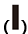 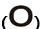 UWAGA• Zalecamy rozpoczęcie ćwiczeń z mniejszą prędkością. Trzymaj się poręczy by poczuć się pewniej, i zaczniesz ćwiczyć na wyższych prędkościach.• Podłącz klucz bezpieczeństwa do konsoli, a następnie do ubrania. W przypadku awarii lub problemów wyciągnij klucz.• Aby bezpiecznie zatrzymać bieżnie, naciśnij przycisk STOP lub wyjmij klucz bezpieczeństwa.PRZEWODNIK KONSERWACJIOgólne czyszczenie pomoże przedłużyć żywotność i poprawić wydajność bieżni. Utrzymuj urządzenie w czystości oraz regularne odkurzanie komponentów: czyszczenie dwóch odsłoniętych stron pasa bieżni, aby zapobiec gromadzeniu się kurzu pod paskiem. Dbaj również o czystość butów do biegania, aby zabrudzenia z butów nie nanosiły się na pasek do biegania. Oczyść powierzchnię pasa bieżni czystą wilgotną ściereczką. Trzymaj płyny z dala od części elektrycznych i pasa bieżni.Aby przedłużyć żywotność bieżni, zaleca się wyłączanie jej co 2 godziny ciągłego użytkowania przez co najmniej 10 minut.Luźny pas bieżny spowoduje zsunięcie się prowadnicy podczas jazdy, natomiast zbyt ciasny pas bieżny spowoduje obniżenie wydajności silników, a także większe tarcie między rolką a pasem bieżącym. Najbardziej odpowiednią szczelnością paska jest odległość 50-75 mm od płyty bieżni.REGULACJA PASA DO BIEGANIAUmieść bieżnię na poziomym podłożu i ustaw ją na 3,5–5 km / h, aby sprawdzić, czy pas bieżni (20) dryfuje od środka.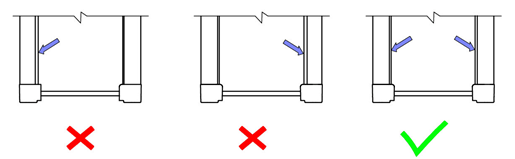 SMAROWANIE BIEŻNISmarowanie pasa bieżni i bieżni jest niezbędne, ponieważ tarcie wpływa na żywotność i działanie bieżni. Dlatego zalecamy regularne sprawdzanie pasa bieżni.OSTRZEŻENIE: Zawsze należy odłączać bieżnię od gniazdka elektrycznego przed czyszczeniem, smarowaniem lub naprawą urządzenia.Zalecany jest następujący harmonogram:Jak nasmarować pasek:Podnieś pasek po jednej stronie i nałóż smar, a następnie nasmaruj całą powierzchnię ściereczką. Następnie zaaplikuj smar po drugiej stronie.Wszystkie ruchome części muszą się swobodnie i cicho poruszać. Nieprawidłowy ruch może wpłynąć na bezpieczeństwo produktu. Regularnie sprawdzaj i dokręcaj wszystkie śruby.Właściwa i regularna konserwacja przedłuża żywotność paska.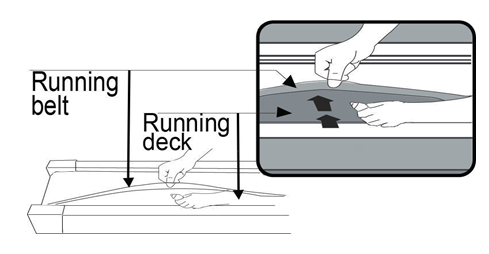 ROZWIĄZYWANIE PROBLEMÓWSCHEMAT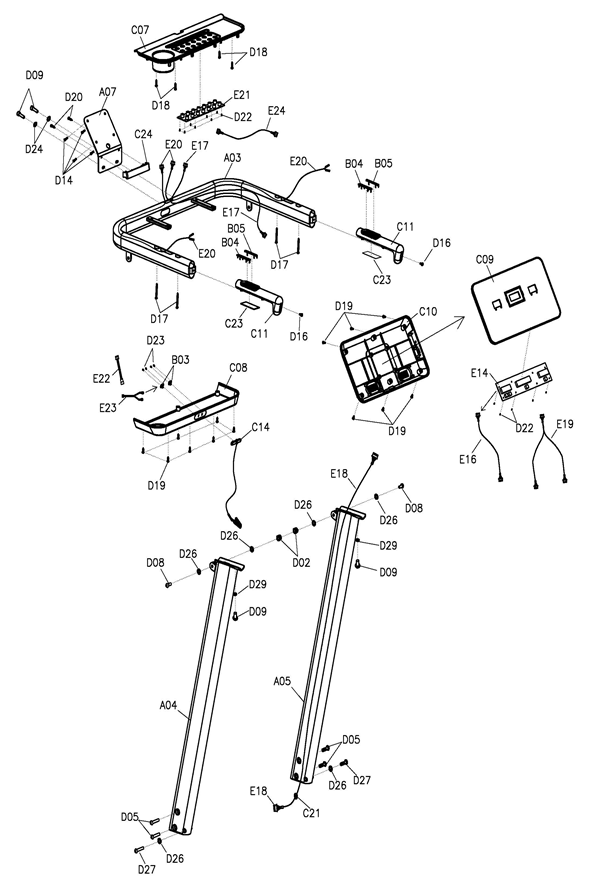 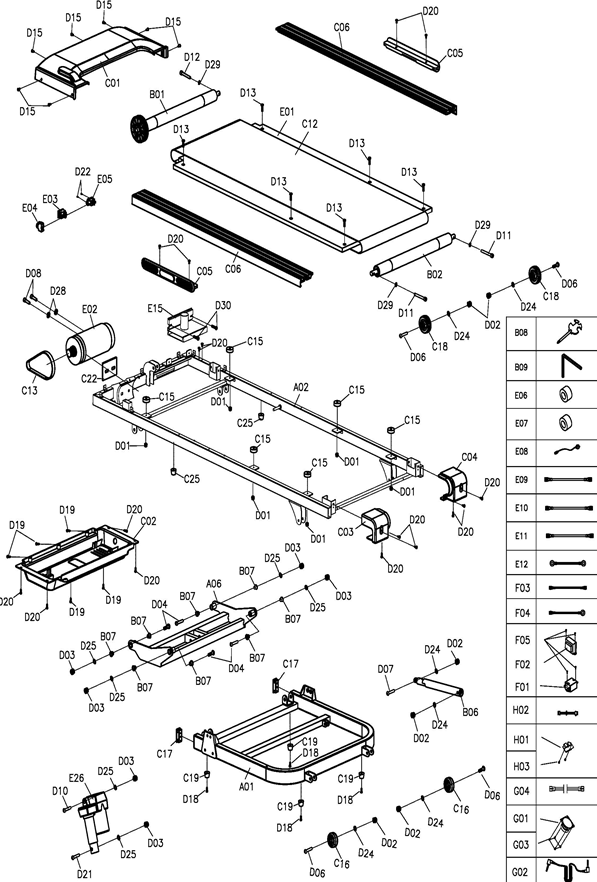 LISTA CZĘŚCIOCHRONA ŚRODOWISKAPo wygaśnięciu żywotności produktu lub jeśli ewentualna naprawa jest nieopłacalna, należy go zutylizować zgodnie z lokalnymi przepisami i w sposób przyjazny dla środowiska na najbliższym złomowisku.Poprzez odpowiednią utylizację chronisz środowisko i źródła naturalne. Ponadto możesz pomóc chronić zdrowie ludzkie. Jeśli nie masz pewności co do prawidłowej utylizacji, poproś lokalne władze o więcej informacji, aby uniknąć naruszenia prawa lub sankcji.Nie wyrzucaj baterii do odpadów domowych, ale przekaż je do miejsca recyklingu.WARUNKI GWARANCJI, ZGŁOSZENIA GWARANCYJNEGwarant:inSPORTline Polska Ciemiętniki 19, 29-120 Kluczewsko NIP: 6090063070, REGON: 260656756Okres gwarancji rozpoczyna się od daty zakupu towaru przez klienta. Gwarancja udzielana jest w trzech wariantach:Gwarancja Domowa - Przeznaczona jest dla sprzętu wykorzystywanego do użytku prywatnego, nie komercyjnego przez Kupującego będącego konsumentem. (okres gwarancji: 24 miesiące).Gwarancja Pół-komercyjna - Przeznaczona jest dla sprzętu wykorzystywanego w hotelach, spa, szkołach, ośrodkach rehabilitacji, itp. (okres gwarancji: 12 miesięcy).Gwarancja Komercyjna - Przeznaczona jest dla sprzętu wykorzystywanego w hotelach, spa, szkołach, ośrodkach rehabilitacji, klubach fitness oraz siłowniach, itp. (okres gwarancji: 12 miesięcy).
Brak informacji o wariancie gwarancji, na dowodzie zakupu (fakturze lub paragonie), domyślnie oznacza Gwarancje Domową.Gwarancja obejmuje usunięcie usterek, które w sposób dający się udowodnić wynikają z zastosowania wadliwych materiałów lub są wynikiem błędów produkcyjnych. Gwarancja nie obejmuje czynności związanych z konserwacją, czyszczeniem, regulacją i ze skręcaniem połączeń śrubowych danego przedmiotu, do których to czynności zobowiązany jest Kupujący we własnym zakresie i na własny koszt.Dowodem udzielenia gwarancji są niniejsze Warunki gwarancji wraz z oświadczeniem Gwaranta zawartym na dowodzie zakupu (fakturze lub paragonie). W celu realizacji uprawnień  z gwarancji Kupujący winien okazać warunki gwarancji oraz dowód zakupu (paragon lub fakturę VAT). Gwarancja obowiązuje na terenie Polski.Uprawnienia z gwarancji nie przysługują w przypadku: uszkodzenia mechanicznego, które powstało w transporcie produktu do Kupującego za pomocą firm transportowych. Kupujący jest zobowiązany do sprawdzenia towaru przy dostawie, w celu wykrycia ewentualnych uszkodzeń w transporcie. W przypadku wykrycia takiego uszkodzenia, Kupujący zobowiązany jest niezwłocznie poinformować podmiot sprzedający oraz sporządzić protokół szkody z przewoźnikiem (firmą kurierską/pocztową). W przypadku braku sporządzenia protokołu szkody Gwarant nie ponosi odpowiedzialności za szkody spowodowane przez firmy kurierskie/pocztowe.Uszkodzenia i zużycie takich elementów jak: linki, paski, wtyki, gniazdka, przełączniki, przyciski, baterie, przewody, elementy gumowe, pedały, uchwyty z gąbki, kółka, łożyska, tapicerka,  rączki itp., chyba że ujawniona w tych elementach wada nie jest skutkiem naturalnego zużycia, a powstała z przyczyny tkwiącej w tym elemencie.Drobne, powierzchowne zarysowania, odbarwienia lub spękania powłoki kryjącej.Używania przez Kupującego, niezgodnych z instrukcją obsługi sprzętu, środków eksploatacyjnych lub czyszczących.Niewłaściwego zabezpieczenie sprzętu przez Kupującego przed działaniem czynników zewnętrznych tj. wilgoci, temperatury, kurzu, itp.Niestosowania przez Kupującego wymaganych (zgodnie z instrukcją obsługi) materiałów eksploatacyjnych.Przeróbek i zmian konstrukcyjnych, dokonywanych przez Kupującego lub inne osoby nieuprawnione do tego działania przez Gwaranta.Normalnego użytkowania (normalne zużycie części eksploatacyjnych).Uszkodzenia sprzętu na skutek nieprawidłowego montażu przez Kupującego lub osoby trzecie.W przypadku zasadności zgłoszenia reklamacyjnego Gwarant zapewnia transport i usługę serwisową przedmiotu gwarancji. W przypadku braku zasadności zgłoszenia reklamacyjnego Kupujący będzie mógł odebrać przekazany przedmiot w siedzibie Gwaranta lub zamówić usługę wysyłki danego przedmiotu na własny koszt.W wyjątkowych przypadkach, aby zdiagnozować usterkę i stwierdzić zasadność zgłoszenia reklamacyjnego Gwarant może zażądać przygotowania sprzętu do odbioru. Odbiór ten może być dokonany przez firmę spedycyjną, wówczas Kupujący zobowiązany jest przygotować towar w sposób bezpieczny do odbioru.  Kupujący wyda przedmiot sprzedaży bez zanieczyszczeń, w opakowaniu oryginalnym lub zastępczym pozwalającym na przetransportowanie przedmiotu sprzedaży w stanie bezpiecznym.Gwarant zobowiązany jest ustosunkować się do zgłoszenia gwarancyjnego w terminie do 14 dni. Naprawa gwarancyjna zostanie wykonana w najkrótszym możliwym terminie. W wyjątkowych przypadkach, gdy naprawa przedmiotu sprzedaży będzie wymagać sprowadzenia niedostępnych w Polsce lub nietypowych części z zagranicy, termin może być wydłużony. Kupujący zostanie poinformowany o takiej sytuacji drogą mailową lub telefonicznie.Gwarant zobowiązuje się do naprawy uszkodzonego sprzętu w przypadku zasadności zgłoszenia gwarancyjnego. Wymiana towaru na nowy możliwa jest jedynie w przypadku braku możliwości naprawy sprzętu i gdy wada przedmiotu sprzedaży jest istotna. Zwrot kwoty zakupu za sprzęt jest możliwy jedynie w przypadku braku możliwości naprawy i braku możliwości wymiany na nowy oraz gdy wada jest istotna.Okresowe przeglądy techniczne sprzętu (dotyczy sprzętu przeznaczonego do użytku pół-komercyjnego oraz komercyjnego)Po upływie 6 i 12 miesięcy obowiązywania gwarancji, Gwarant zaleca przeprowadzenie przeglądu technicznego sprzętu. Wszystkie części, które zostaną wymienione w trakcie okresowego przeglądu technicznego, zostaną użyte przez Gwaranta nieodpłatnie w ramach gwarancji ( poza częściami zużytymi w trakcie normalnego użytkowania). Kupujący zobowiązany jest jedynie do pokrycia kosztów przeglądu technicznego i dojazdu do klienta wg. indywidualnej wyceny.Wiążącej wyceny dokonuje dział serwisowy Gwaranta.Zgłoszenia gwarancyjneW celu zgłoszenia reklamacyjnego należy przesłać FORMULARZ GWARANCYJNY za pomocą  strony internetowej Gwaranta www.e-insportline.pl.Formularz gwarancyjny powinien zawierać takie informacje jak: Imię i Nazwisko / Numer telefonu / Adres / Dowód zakupu / Nazwa produktu / Opis Wady.Klient zostanie poinformowany o zakończeniu i wyniku reklamacji przez e-mail lub telefonicznie.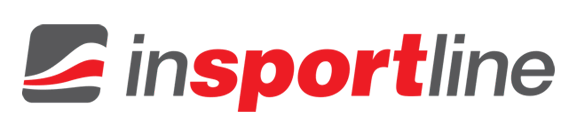 inSPORTline PolskaCiemiętniki 19, 29-120 KluczewskoTelefon:  +48 510 275 999E-mail: biuro@e-insportline.plNIP: 6090063070, REGON: 260656756NrNazwaSpec.Zdjęcieszt.ABieżnia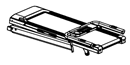 1BKonsola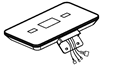 1C14Klucz bezpieczeństwa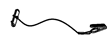 1E08Kabel zasilający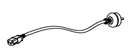 1B08Klucz/śrubokrętS=13, 14, 15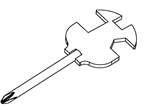 1B09Klucz imbusowyS5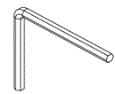 1D05Śruby imbusoweM8x45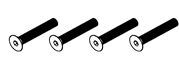 4D09Śruby imbusoweM8x15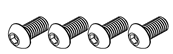 4D24PodkładkaØ8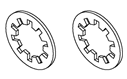 2D29PodkładkaØ8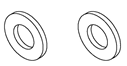 2F-1PŁEĆ01 MĘŻCZYZNA02 KOBIETAF-2WIEK10 – 9910 – 99F-3WZROST100 – 200 cm100 – 200 cmF-4WAGA20 – 150 kg20 – 150 kgF-5WYNIK≤ 19NiedowagaF-5WYNIK20-25Normalna wagaF-5WYNIK26-29NadwagaF-5WYNIK≥30OtyłośćJeśli pas bieżący (20) dryfuje w prawo, obróć śrubę regulacyjną po prawej stronie o 1/4 obrotu w prawo, a następnie obróć lewą śrubę regulacyjną o 1/4 obrotu w lewo. Jeśli pasek się nie porusza, powtórz ten krok, aż się wyśrodkuje. Zobacz zdjęcie A.Jeśli pas bieżący (20) dryfuje w lewo, obróć śrubę regulacyjną po lewej stronie ¼ obrotu zgodnie z ruchem wskazówek zegara, a następnie obróć prawą śrubę regulacyjną ¼ obrotu przeciwnie do ruchu wskazówek zegara. Jeśli pasek się nie porusza, powtórz ten krok, aż się wyśrodkuje. Zobacz zdjęcie B.Z czasem pas bieżni (20) poluzuje się. W takim wypadku aby naprężyć pasek, obróć lewą i prawą śrubę regulacyjną o jeden pełny obrót zgodnie z ruchem wskazówek zegara. Sprawdź napięcie paska. Kontynuuj ten proces, aż pasek osiągnie właściwe napięcie. Pamiętaj, aby wyrównać obie strony jednakowo, aby zapewnić równe wyrównanie paska. Zobacz zdjęcie C.Małe użytkowanie (mniej niż 3 godziny / tydzień)Co 6 miesięcyŚrednie użytkowanie (3-5 godzin / tydzień)Co 3 miesiąceDuże użytkowanie (ponad 5 godzin tygodniowo)Co 2 miesiącePROBLEMPRZYCZYNAROZWIĄZANIEBieżnia się nie uruchomiNie jest podłączony.Podłącz przewód do gniazda zasilającego.Bieżnia się nie uruchomiKlucz bezpieczeństwa nie został włożony.Włóż klucz bezpieczeństwa.Niewycentrowany pas bieżniNapięcie pasa bieżni jest nieprawidłowe po lewej lub prawej stronie płyty do biegania.Dokręć śruby regulacyjne po lewej i prawej stronie tylnego wałka.Niedziałający komputerPrzewody z komputera i dolnej płyty sterowania nie są prawidłowo podłączone.Sprawdź połączenia przewodów między komputerem a płytą sterowania.Niedziałający komputerTransformator jest uszkodzony.Jeśli transformator ulegnie uszkodzeniu, skontaktuj się z obsługą klienta.E01 & E13: Błąd komunikacjiBrak komunikacji z konsoli do tablicy sterowania.Sprawdź połączenia przewodów między komputerem a płytą sterowania i w razie potrzeby wymień przewody i / lub płytę sterowania.E02:  Ochrona przed kolizjąNapięcie wejściowe jest niższe niż 50% wymaganego napięcia.Sprawdź napięcie wejściowe względem wymaganego napięcia. Sprawdź połączenia przewodów z silnikiem. Sprawdź tablicę sterowania, w razie potrzeby wymień.E05:  Aktualne zabezpieczenie przed przeciążeniem (system samoochrony)Napięcie wejściowe jest za niskie lub za wysokie. Płyta sterowania jest uszkodzona.Uruchom ponownie bieżnię. Sprawdź, czy napięcie wejściowe jest prawidłowe. Sprawdź tablicę sterowania, w razie uszkodzenia wymień.E05:  Aktualne zabezpieczenie przed przeciążeniem (system samoochrony)Ruchoma część bieżni utknęła i dlatego silnik nie może się prawidłowo obracać.Sprawdź ruchome części bieżni, aby upewnić się, że działają poprawnie. Sprawdź silnik, sprawdź czy wydawane są dziwne odgłosy oraz czy nie wydziela niepokojącego zapachu. W razie potrzeby należy wymienić silnik.E06:  Błąd silnikaPrzewód silnika nie jest podłączony lub silnik jest uszkodzony.Sprawdź przewody silnika, aby zobaczyć, czy silnik jest podłączony. Jeśli drut został przebity lub uszkodzony, należy go wymienić. Jeśli problem nie zostanie rozwiązany, konieczna może być wymiana silnika.E08:  Nieprawidłowość tablicy kontrolnejPłyta sterowania nie jest podłączona.Sprawdź górny i środkowy przewód, aby sprawdzić, czy płyta sterowania jest podłączona. Jeśli drut został przebity lub uszkodzony, należy go wymienić. Jeśli problem nie zostanie rozwiązany, konieczna może być wymiana płyty sterowania.E10:  Zaburzenia motoryczneSilnik jest uszkodzony lub ruchoma część bieżni zablokowała się i dlatego silnik nie może się prawidłowo obracać.Moment obrotowy jest zbyt duży. Wyreguluj moment obrotowy. Sprawdź ruchome części bieżni, aby upewnić się, że działają poprawnie. W razie potrzeby wymienić silnik. Nasmaruj bieżnię.NrNazwaSpec.szt.NrNazwaSpec.szt.A01Rama podstawowa1C21Wtyczka z drutu w kształcie pierścienia2A02Rama główna1C22Poduszka EVA1A03Wspornik konsoli1C23Poduszka EVA2A04Lewa rura pionowa1C24Osłona drutu konsoli1A05Prosta rurka pionowa1D01NakrętkaM66A06Wspornik nachylenia1D02NakrętkaM88A07Stały wspornik konsoli1D03NakrętkaM106B01Przedni walec1D04ŚrubaM10*55 L204B02Tylny wałek1D05ŚrubaM8*554B03Odłamki klucza bezpieczeństwa2D06ŚrubaM8*40 L204B04Płyta stalowa z lewym pulsem2D07ŚrubaM8*30 L151B05Płyta stalowa z prawym pulsem2D08ŚrubaM8*252B06Cylinder1D09ŚrubaM8*156B07Tuleja wspornika nachylenia8D10ŚrubaM10*45 L151B08Klucz z wkrętakiemS=13, 14, 151D11ŚrubaM6*652B095 # klucz imbusowy5 mm1D12ŚrubaM6*551C01Górna pokrywa silnika1D13ŚrubaM6*356C02Dolna pokrywa silnika1D14ŚrubaM5*164C03Lewa tylna pokrywa1D15ŚrubaM5*127C04Prawa tylna pokrywa1D16ŚrubaM5*102C05Poduszka dekoracyjna2D17WkrętST4.2*454C06Szyna boczna2D18WkrętST4.2*208C07Górna pokrywa konsoli1D19WkrętST4.2*1218C08Dolna pokrywa konsoli1D20WkrętST4.2*1220C09Górna pokrywa panelu1D21ŚrubaM10*95 L251C10Dolna pokrywa szyby1D22WkrętST2.9*820C11Pokrywa uchwytu2D23WkrętST2.9*64C12Pas do biegania1D24Podkładka zabezpieczająca88C13Pasek silnika1D25Podkładka zabezpieczająca106C14Klucz bezpieczeństwa1D26Podkładka płaska86C15Niebieska poduszka6D27ŚrubaM8*55 L202C16Koło transportowe2D28Podkładka sprężysta82C17Wtyczka kwadratowa2D29Uszczelka łuku82C18Regulowane koło2D30Podkładka zabezpieczająca63C19Podnóżek4D31ŚrubaM8*152C20Podkładka2D32ŚrubaM5*152E01Bieżnia1E23Dolny przewód sygnałowy czujnika klucza bezpieczeństwa2E02Silnik prądu stałego1E24Przewód połączeniowy klawiatury1E03Przełącznik włącz / wyłącz1E25Silnik pochyłości1E04Zabezpieczenie przed przeciążeniem1F01Filtr1E05Gniazdo zasilania1F02Indukcyjność1E07Rdzeń magnetyczny1F03Pojedynczy przewód AC1E08Linia napięciowa1F04Przewód uziemiający1E09Przewód sygnałowy ACBrązowy 2001F05WkrętST4.2*124E10Przewód sygnałowy ACBrązowy 3502H01Płyta USB1E11Przewód sygnałowy ACNiebieski 3502H02Przewód zasilający USB1E12Uziemienie1H03WkrętST2.9*82E14Konsola1G01Płyta wzmacniacza mocy1E15Płyta sterowania1G02Płytka wejściowa i wyjściowa audio1E16Górny przewód sygnałowy1G03Przewód zasilający wzmacniacza mocy1E17Środkowy przewód sygnałowy1G04Przewód gniazda audio1E18Dolny przewód sygnałowy1G05Głośnik 11E19Przewód sygnału górnego impulsu ręcznego1G06Głośnik 21E20Przewód sygnału dolnego impulsu ręcznego2G07Drut Mp3 1E21Klawiatura1G08WkrętST2.9*814E22Górny przewód sygnałowy czujnika klucza bezpieczeństwa2